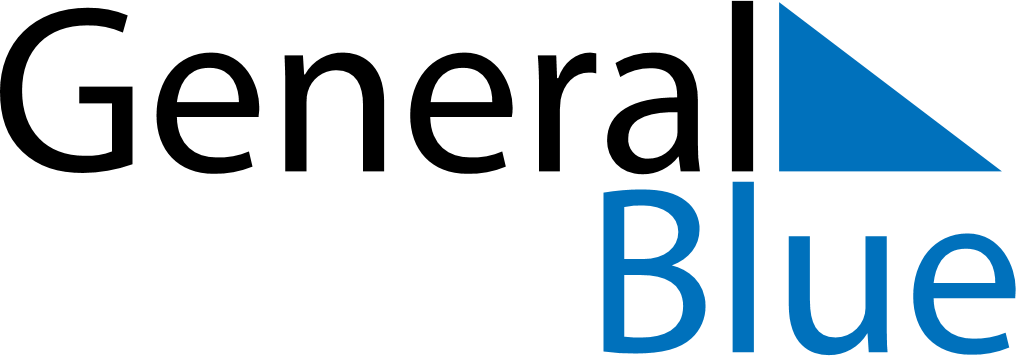 Turkey 2024 HolidaysTurkey 2024 HolidaysDATENAME OF HOLIDAYJanuary 1, 2024MondayNew Year’s DayApril 10, 2024WednesdayEnd of Ramadan (Eid al-Fitr)April 23, 2024TuesdayNational Sovereignty and Children’s DayMay 1, 2024WednesdayLabour and Solidarity DayMay 19, 2024SundayCommemoration of Atatürk, Youth and Sports DayJune 16, 2024SundayFeast of the Sacrifice (Eid al-Adha)July 15, 2024MondayDemocracy and National Unity DayAugust 30, 2024FridayVictory DayOctober 29, 2024TuesdayRepublic Day